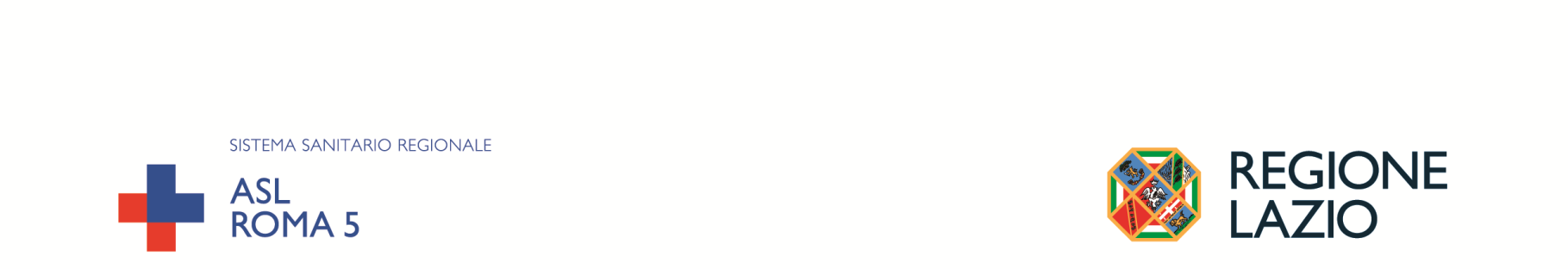 MODULO PER LA PRESCRIZIONE DI PRESIDI PROTESICICANNULE E CATETERI - DPCM 12/01/2017 Allegato 12 Art. 1, Allegato 11 Art. 1Assistito:  Cognome ________________________________________ Nome ______________________________Data di Nascita _____ / _____ / ___________Luogo di nascita ___________________________________________Residenza : Via _________________________________ n. ______ comune ______________________ prov. ____Codice Fiscale __ __ __ __ __ __ __ __ __ __ __ __ __ __ __ __  telefono __________________________________Diagnosi : (indicare la patologia o la lesione che ha determinato la menomazione o la disabilità e le specifiche menomazioni o disabilità) _______________________________________________________________________________________________________________________________________________________________________Significato terapeutico e riabilitativo con descrizione del programma di trattamento indicando gli esiti attesi dall’equipe e dall’assistito in relazione all’utilizzo di quanto prescritto e motivazione della richiesta per i presidi riconducibili: _____________________________________________________________________________________________________________________________________________________________________________________________________________________________________________________________________________Modi e tempi di impiego del presidio (indicare ore nella giornata o giorni nella settimana o altro e l’eventuale necessità di aiuto o supervisione nell’impiego, durata del fabbisogno per i presidi monouso):_______________________________________________________________________________________________________________________________________________________________________________________________________________________________________________________________________________________Eventuali controindicazioni e limiti d’impiego: __________________________________________________________________________________________________________________________________________________Previsione rinnovo prescrizione : ________________________________________________________________La presente prescrizione è “Urgente prima di dimissione” SI    		NO    Se SI indicare la data presunta delle dimissioni : ___________________________________________________                       Struttura di appartenenza                               ___________________________________________(Si precisa che, ogni campo dovrà essere accuratamente compilato secondo quanto richiesto, al fine di permettere la disamina della richiesta in tempi congrui)ISO DPCM 17/01/2017Precedente codifica (DM 332/99)DESCRIZIONEQUANTITA' MASSIME EROGABILIQUANTITA’ PRESCRITTAIndicare fornitore e codice prodotto o dettagliare fornitore marca e modello (marchio, diametro, lunghezza, materiale, tipo di punta ecc)09.15.03.003-CUF09.15.03.003Cannula tracheale in plastica morbida con mandrino, non fenestrata - cuffiata4/anno09.15.03.00309.15.03.003Cannula tracheale in plastica morbida con mandrino, non fenestrata4/anno09.15.03.009-CUF09.15.03.006Cannula tracheale rigida con mandrino, non fenestrata - cuffiata4/anno09.15.03.00909.15.03.006Cannula tracheale rigida con mandrino, non fenestrata4/anno09.15.03.012-CUF09.15.03.007Cannula tracheale rigida con mandrino, fenestrata - cuffiata4/anno09.15.03.01209.15.03.007Cannula tracheale rigida con mandrino, fenestrata4/anno09.24.03.00309.24.03.003 aCatetere a permanenza tipo Foley a due vie con scanalature2/mese09.24.03.006-LAT09.24.03.003 cCatetere a permanenza tipo Foley a due vie senza scanalature - lattice2/mese09.24.03.006-SIL09.24.03.003 bCatetere a permanenza tipo Foley a due vie senza scanalature - silicone2/mese09.24.06.10309.24.06.009/10/11/12 aCatetere autolubrificante a base di gel120/mese09.24.06.20309.24.06.009/10/11/12 bCatetere autolubrificante idrofilo in PVP o analogo materiale (NON PRONTO ALL'USO)120/mese09.24.06.30309.24.06.009/10/11/12 c e dCatetere autolubrificante idrofilo in PVP o analogo materiale (PRONTO ALL'USO)120/mese09.24.06.40309.24.06.015Catetere autolubrificante a base di gel con sacca graduata di raccolta120/mese09.24.06.50309.24.06.015Catetere autolubrificante idrofilo con sacca graduata di raccolta 120/mese09.24.06.60309.24.06.018 a e bCatetere/tutore per ureterocutaneostomia2/mese09.24.21.00309.24.09.003 a e bGuaina in materiale ipoallergenico60/mese09.27.04.00309.27.04.003Sacca di raccolta dell'urina da gamba Monouso30/mese09.27.04.00609.27.07.003 aSacca di raccolta dell'urina da letto : Monouso a fondo chiuso30/mese09.27.04.006-SCA09.27.07.003 bSacca di raccolta dell'urina da letto : Monouso a fondo chiuso - con scarico30/mese09.27.05.00309.27.07.006Sacca di raccolta dell'urina da letto : Riutilizzabile con rubinetto di scarico20/mese09.27.05.00609.27.04.006Sacca di raccolta dell'urina da gamba Riutilizzabile20/meseDataTimbro e Firma del medico prescrittore ___________________________________________________________________